	AVUSTUSHAKEMUS KUNTIEN KIINTEISTÖJEN ÖLJYLÄMMITYKSESTÄ LUOPUMISEEN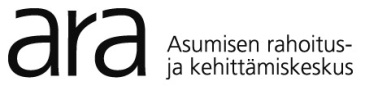 Lomake liitteineen lähetetään ARAn kirjaamoon sähköpostilla: kirjaamo.ara(a)ara.fiSuostumus Päätöksen vastaanottamiseen vain sähköisessä muodossa Annan suostumukseni, että päätöksen voi toimittaa hakijalle vain sähköisessä muodossa (PDF) kunnan kirjaamoon ja yhteyshenkilön sähköpostiosoitteeseen Vapaaehtoinen energiatehokkuussopimus Kunta on liittynyt vapaaehtoiseen energiatehokkuussopimukseenKUNTA / ALVKunnan tiedotYhteyshenkilötKOHTEEN NIMI JA KUSTANNUSARVIOMahdollisia lisätietoja lämmitysjärjestelmän muutoksestaRahoitussuunnitelmaHuomaathan, että avustus maksetaan toteutuneiden kustannusten mukaan. Jos toteutu-neet kustannukset ovat suuremmat kuin avustushakemuksen kustannusarvioissa esitetyt, maksetaan avustusta korkeintaan hakemusvaiheessa hyväksytyn kustannusarvion mukaisesti.  Hakijalle ei ole myönnetty muuta avustusta samaan tarkoitukseen.Haettu avustusPÄIVÄYS JA ALLEKIRJOITUSEdellä olevat tiedot vakuutan oikeiksiHakemuksen liitteenä on toimitettava hakuohjeessa mainitut selvitykset, lomake ARA 46a.Myönnetyn avustuksen maksatusta on haettava 30.9.2022 mennessä. Tämä koskee myös 7.12.2021 jälkeen myönnettyjä avustuksia.Saako hakija tuettavasta toimenpiteestä maksamansa arvonlisäveron vähennyksinä tai palautuksina takaisin  kyllä   eiHakemuksessa (ja maksatuksessa) esitettäviin kustannuksiin ei saa sisällyttää arvonlisäveron osuutta, jos tuen hakija saa kustannuksiin liittyvän arvonlisäveron vähennyksenä tai palautuksena.KuntaKirjaamon sähköpostiosoiteKuntanumeroMaakuntaYhteyshenkilön nimiVirka-asema/tehtäväSähköpostiosoitePuhelinnumeroVarahenkilön nimiVarahenkilön virka-asema/tehtäväVarahenkilön sähköpostiosoiteVarahenkilön puhelinnumeroKiinteistön/rakennuksen nimi ja osoiteKohteen kustannukset yhteensäKiinteistön/rakennuksen nimi ja osoiteKohteen kustannukset yhteensäKustannukset yhteensäRahoitusKustannuksetAvustus 30 % (perusprosentti) 35 % (vapaaehtoiseen energiatehokkuussopimukseen liittyneet kunnat)      €Kunnan omarahoitus      €Kustannukset yhteensä      €Paikka ja päivämääräHakijan allekirjoitusNimen selvennys      